Konferencja „Sukces TO JA” w Krakowie już 30 marca!W ramach ogólnopolskiego programu aktywizacji zawodowej kobiet „Sukces TO JA”, 30 marca w krakowskim hotelu Qubus, odbędzie kolejna konferencja dedykowana kobietom chcącym powrócić na rynek pracy lub założyć własną firmę. Udział w programie jest bezpłatny. „Sukces TO JA” to kompleksowy program wzmacniania aktywności zawodowej kobiet, zainicjowany przez Sukces Pisany Szminką i firmę Coca-Cola. Program dedykowany jest kobietom chcącym powrócić na rynek pracy, znaleźć lepszą pracę lub zdobyć wiedzę i kompetencje niezbędne do tego, by założyć i prowadzić działalność gospodarczą. W ramach wydarzenia odbędą się warsztaty w dwóch obszarach tematycznych : JA-biznes – odpowiadające na potrzeby kobiet planujących założyć własną działalność orazJA-kariera – opracowane z myślą o kobietach poszukujących pracy lub chcących ją zmienić. Warsztaty poprowadzą praktycy biznesu i eksperci w dziedzinie rekrutacji oraz rozwoju karier. W programie także Power Speech Olgi Kozierowskiej pt. „Mój Przyjaciel Kryzys”. Warsztaty „Sukces TO JA” odbyły się już w Warszawie, Katowicach, Bydgoszczy i Radomiu. Uczestniczyło w nich blisko 500 kobiet, a średnia ocena wydarzenia wyniosła 9,8 w skali do 10.Małopolska konferencja w ramach programu ,,Sukces TO JA” odbędzie się już 30 marca 
w hotelu Qubus w Krakowie, w godzinach 8:30 – 16:30. Udział w konferencji jest bezpłatny. Liczba miejsce jest ograniczona. Aby wziąć udział należy się zarejestrować na www.sukcestoja.pl.Wg raportu  ‘Praca i przedsiębiorczość kobiet – potencjał do wykorzystania w Polsce’ przygotowanego na zlecenie firmy Coca-Cola, aż 4 na 10 Polek w wieku produkcyjnym nie pracuje i nie szuka pracy. Problem ten dotyczy szczególnie kobiet poniżej 24. roku życia oraz z grupy 55+. Dlatego też tak ważne są działania wpierające aktywność kobiet na rynku pracy zarówno w obszarze kariery jak i przedsiębiorczości. Program „Sukces TO JA” powstał z myślą, aby odpowiadać na te potrzeby. Powstał z myślą o kobietach, które chcą zmiany w swoim życiu, ale potrzebują pomocy w realizacji tych planów. Podczas spotkania w Krakowie zaprezentujemy praktyczne wskazówki i umiejętności, które są niezbędne zarówno dla kobiet pracujących w firmach lub poszukujących pracy, ale i tych chcących prowadzić biznes. To porcja wiedzy, która została staranie dobrana w oparciu o nasze wieloletnie doświadczenia z pracy z kobietami i dla kobiet”– mówi Olga Kozierowska, twórczyni Sukcesu Pisanego Szminką.  Na program „Sukces TO JA” oprócz bezpłatnych konferencji i warsztatów składa się także kompleksowy portal wiedzy dedykowany kobietom www.sukcestoja.pl, na którym znajdują się wideo-szkolenia, interaktywne wykłady i ćwiczenia, pigułki wiedzy i szereg innych narządzi pozwalających w krótkim czasie opanować niezbędne kompetencje zawodowe. 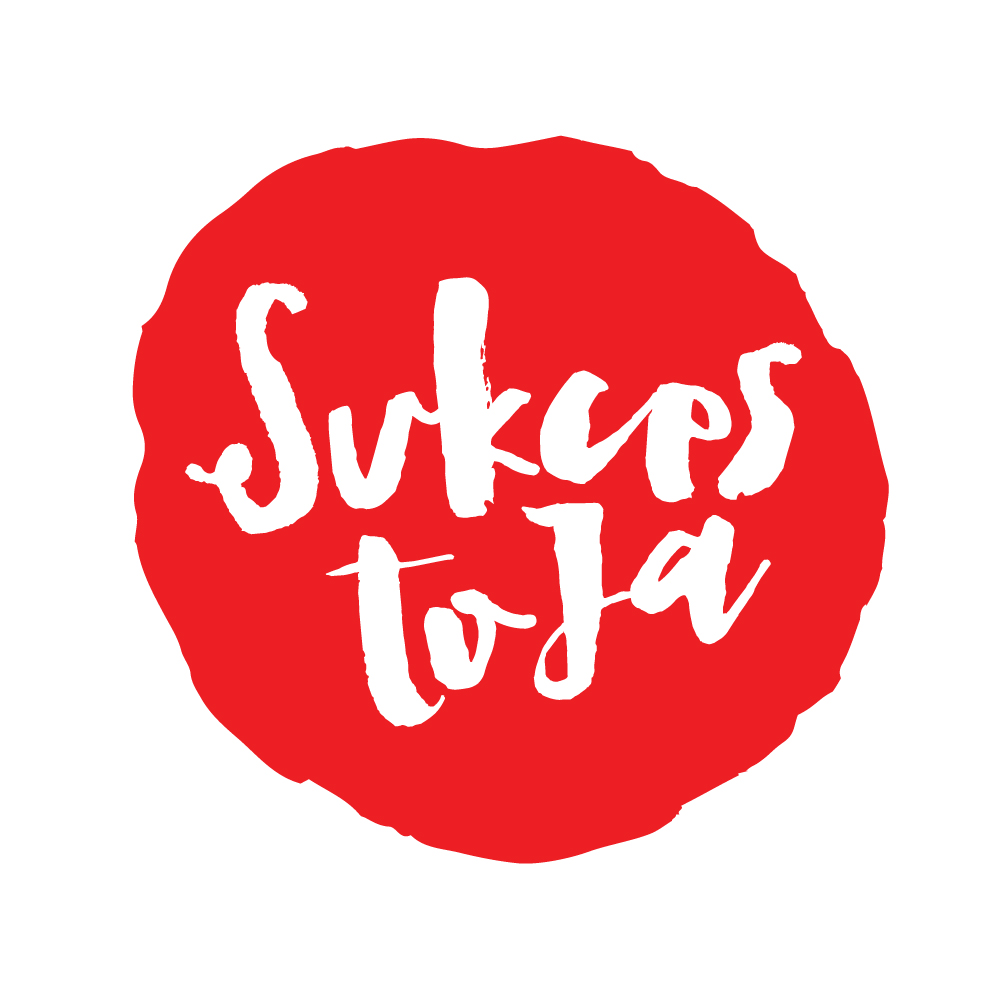 W projekt zaangażowało się wielu ekspertów, którzy pragną dzielić się wiedzą, inspirować  i motywować innych do działania. Są wśród nich: Ewa Foley ceniona promotorka pozytywnego życia, Marzena Chełminiak dziennikarka radiowa oraz life coach, Joanna Ceplin, ekspert ds. skutecznej komunikacji w social media, twórczyni markaonline.pl, Olga Zarachowicz ekspert w obszarach HR i negocjacji, Ewa Jarczewska-Gerc doktor nauk humanistycznych z Uniwersytetu SWPS, Dorota Stasikowska-Woźniak założycielka Dress for Success Poland, Jarosław Gibas socjolog, autor wielu książek z zakresu inteligencji emocjonalnej i psychologii rozwoju, Marcin Osman, przedsiębiorca i autor książek o biznesie m.in. ,,Biznes ci ucieka", Dominika Nawrocka, przedsiębiorczyni i autorka książki ,,Kobieta i pieniądze”, Aneta Wątor ekspert od metody Keizen oraz Olga Kozierowska założycielka organizacji Sukces Pisany Szminką.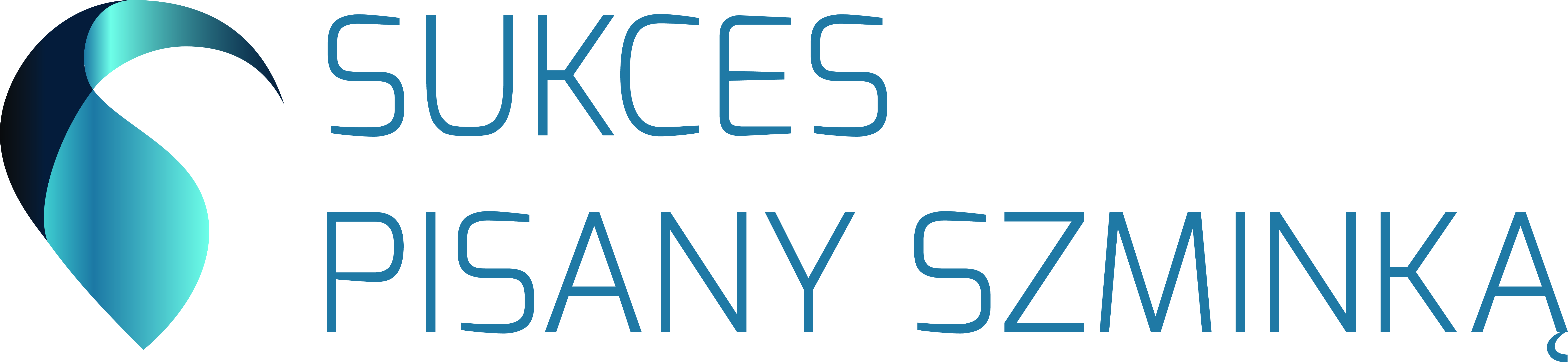 Sukces Pisany Szminką jest pierwszą w Polsce organizacją, która kompleksowo wspiera i promuje działania kobiet w  obszarach nauki, kultury i biznesu. Została utworzona w 2008 roku z inicjatywy Olgi Kozierowskiej. Misją Sukces Pisanego Szminką jest inspirowanie kobiet do podejmowania odważnych działań, spełniania marzeń, nagłaśnianie ich sukcesów w mediach oraz dostarczanie fachowej wiedzy, niezbędnej do rozwoju osobistego i zawodowego. Więcej informacji znajduje się na stronie: www.sukcespisanyszminka.pl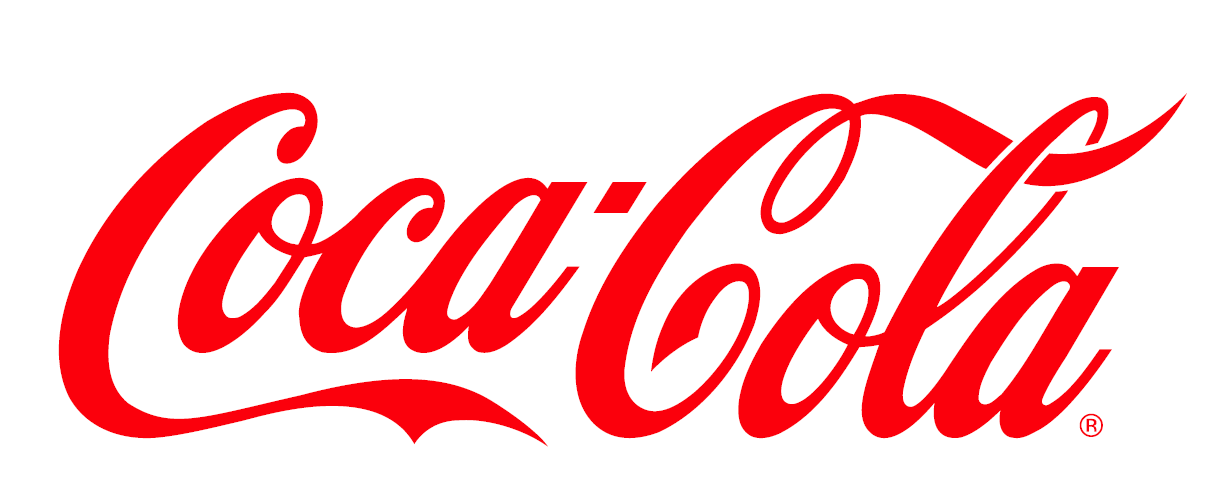 Coca-Cola Poland Services to spółka-córka The Coca-Cola Company, właściciela wiodących marek napojów bezalkoholowych, obecnych w ponad 200 krajach świata.  Wśród marek firm dostępnych na naszym rynku znajdują się: Coca-Cola, Coca-Cola Zero, Coca-Cola Cherry, Fanta, Sprite, Kinley Tonic, napój izotoniczny Powerade, soki, nektary i napoje owocowe Cappy, wody mineralne Kropla Beskidu, Kropla Delice, napoje Kropla oraz herbaty mrożone Nestea. Firmy z systemu Coca-Cola są liderem na polskim rynku napojów bezalkoholowych i zatrudniają 2700 osób. Od 1991 r. firmy te zainwestowały w Polsce ponad 500 milionów dolarów. Coca-Cola prowadzi szerokie działania w obszarze zaangażowania społecznego, m.in. na rzecz ochrony zasobów wodnych, wspierania młodych oraz aktywizacji zawodowej kobiet. Globalnie firma prowadzi program 5by20 mający na celu aktywizowanie zawodowo 5 mln kobiet na całym świecie do roku 2020, którego polską edycję uruchomiono w 2016 r. 